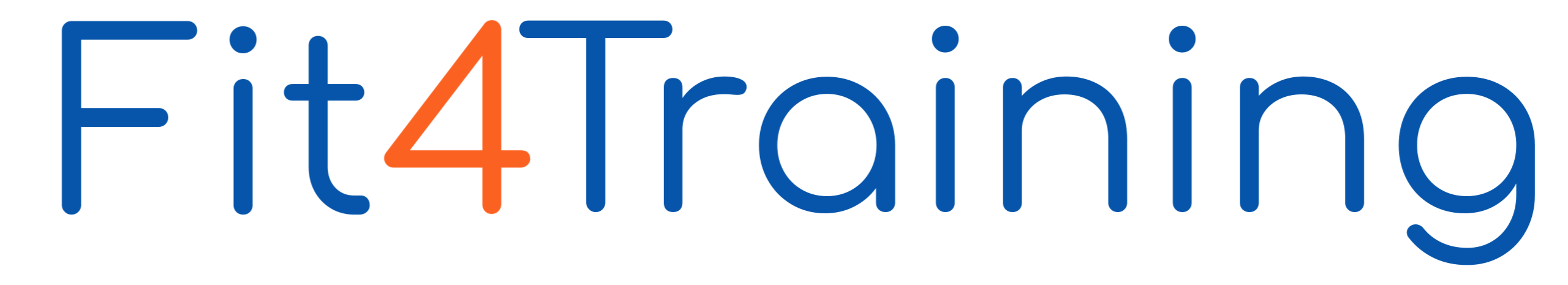 YMCA Awards Level 2 Certificate in Gym InstructingLearner Achievement Recordwww.fit4training.comCOURSE UNITS & HOW EACH IS ASSESSEDAnatomy & physiology for exercise and fitness instructors	Assessment 1 – Multiple choice theory examAssessment 2 – Digital Y-Mark assessment workbookProviding a positive customer experience in the exercise environment	Assessment 2 – Digital Y-Mark assessment workbookLifestyle and health awareness management	Assessment 2 – Digital Y-Mark assessment workbookGym-based programme planning and preparation	Assessment 3 – Programming for client (LAR)Assessment 4 – On-course practical delivery of specific gym-based exercises (LAR)Assessment 6 – Case study (LAR)Assessment 7 – Knowledge questions (LAR)Gym-based programme delivery and professional instruction	Assessment 4 – On-course practical delivery of specific gym-based exercises (LAR)Assessment 5 – Observation of consultation and end of course observation of gym-based delivery (LAR)As well as the multiple choice theory exam (assessment 1) and digital Y-Mark assessment workbook (assessment 2), this Learner Achievement Record (LAR) will guide you through a number of ‘TASKS’, which cover Assessments 3, 4, 5, 6 and 7. You will work through the TASKS in numerical order so that you complete each assessment in a progressive and logical fashion.Assessment 1, the multiple choice theory exam, and Assessment 2, the digital Y-Mark assessment workbook can be completed at any time during your course.Please note, any yellow shaded box within the LAR MUST be completed with a comprehensive answer. 100% completion required!Assessment PlanTask 1 Relating to Assessment 5Client Consultation RecordPARQThere are a number of accepted screening tools available, however for the purposes of this Learner Achievement Record we have included a copy of the recognised Physical Readiness Questionnaire (PAR-Q) based on one created by the Canadian Society of Physiology, the British Columbia Ministry of Health and the Multidisciplinary Board of Exercise. Note that other examples can be downloaded and used.The PAR-Q as provided below is a self-screening tool that can be used by anyone who is planning to start an exercise programme. Fitness trainers or coaches determine the safety or possible risks of exercising for an individual based upon their answers to the PAR-Q’s specific health history questions often use it. However, it should be noted that for older adults (those over the age of 69), the PAR-Q+ or its equivalent should be used as it contains further screening content. Further tools such as risk assessments (ACSM/Irwin and Morgan) and ‘health commitments’ are often now utilised by health and fitness facilities as part of the screening process (see appendix).This PARQ is designed to help you to help yourself. Many benefits are associated with regular exercise and completion of this PARQ is a sensible first step to take if you are planning to increase the amount of physical activity in your life.For most people, physical activity should not pose a problem or a hazard.The PARQ has been designed to identify the small number of people for whom physical activity might be inappropriate or for those who should seek medical advice concerning the type of activity most suitable for them.Common sense is the best guide for answering these questionsYES – If you have answered ‘yes’ to any of the above questions, then you are required to gain consent from your doctor before participating in the personal training programme. NO - If you have answered ‘no’ to all of the above questions and you have reasonable assurance of your suitability for:A gym-based exercise programme, which will include exercises designed around your needs and goals. The programme will work all components of physical fitness and use the principles of fitness to ensure it is a gradual, periodised programme of exercise and physical activity.Then you are permitted to participate in the exercise programme at your own risk.You are advised to postpone entry into the programme if you feel unwell or have a temporary illness. You must inform your instructor of any changes to your health status whilst engaged in your training programme.Witness signature only required if client is aged under 16 or a vulnerable adult.Informed consentI understand that the purpose of this exercise programme is to provide safe and individualized exercise to improve health and fitness. The exercises may include:Cardiovascular machine activities – treadmill walking or jogging, rowing, cycling, stair climbing and other such activities in an outdoor or alternative environmentResistance training activities using resistance machines, free weights or circuit training to improve muscular fitnessCore and flexibility/mobility exercises to improve core stability and movement/range of motion around the jointsPotential risks:The exercise programme is designed to place a gradually increasing workload on the cardiovascular and muscular systems and thereby improve their function. The reaction of the cardiovascular and muscular system to such exercise cannot always be predicted with complete certainty. There is a risk of certain changes that might occur during or following the exercise. These changes could relate to blood pressure or heart rate. Potential benefits:I understand that a programme of regular exercise has been shown to be beneficial. Some of these benefits includeA decrease in risk of heart diseaseA decrease in body fatImproved blood pressureImprovement in psychological functionImprovement in aerobic fitnessThe gym programme has been explained to me and my questions regarding the programme have been answered to my satisfaction. I understand that I am free to withdraw at any time. The information obtained will be treated as private and confidential.Consultation Record Continued….Observation Record and Feedback (to be completed by ASSESSOR)Task 2 Relating to Assessment 3  and 6For this task you will complete 4 written programme cards; one for a healthy adult aged 16+ years (the same client as Task One) one for a group of 3-5 peopleone for a theoretical adult aged 50+ years one for a theoretical younger person aged 13-18 years Gym Programme Overview (relating to your TASK ONE client)Gym Programme Card – for a healthy client aged 16+ yrs (same client as TASK ONE)Gym Programme Card – for a group of 3-5 clients Gym Programme Overview and Programme Card – for an older adult aged 50+ yrsCase study Older AdultYellow shaded boxes to be completed Pre-Completed Client Consultation Record Gym Programme Card – for an Older Adult aged 50+ yrsGym Programme Overview and Programme Card – for a younger person aged 13-18yrs Case study Younger personYellow shaded boxes to be completedPre-Completed Client Consultation Record Gym Programme Card – for a younger person aged 13-18 yrs Programming for Client from Case Studies Assessment Record and Feedback (to be completed by ASSESSOR)Task 3 Relating to Assessment 7Knowledge Questions1. Outline two ways in which communication methods can be adapted to meet customer needs2. Explain why communication may need to be adapted due to a customer’s culture, background and/or experience3. Explain how non-verbal communication can affect customer behavior4. Outline three protocols to be followed prior to and/or during the screening of clients5a. List two examples of risk stratification (risk assessment/rating models)5b. Identify four variables that can be used when stratifying clients6. With regard to risk stratification, explain what is meant by:low riskmedium riskhigh risk7. Why is it important to store client information safely?8. Give two examples of how client information affects the planning of gym-based exercise9. Why is it important to agree goals and objectives for gym-based exercise with clients?Task 4Relating to Assessment 4 & 5On-course Group Formative Assessment - 3-5 participants (to be completed by ASSESSOR)InstructingCommunicationOn-course individual formative assessment (to be completed by ASSESSOR)Instructing End of Course Summative Assessment - 1 participant (to be completed by ASSESSOR)PreparingInstructingEndingEvaluationSession EvaluationAssessor feedbackSummary of AchievementYMCA Awards Level 2 Certificate in Gym Instructing (606/2767/4)Learner authenticity statement:I confirm that the evidence provided for this qualification is entirely my own work.Assessor sign-off statementI confirm that I am satisfied that the learner named above has provided evidence that is valid, authentic, reliable, current and sufficient to demonstrate the required knowledge, understanding and/or skills for the units signed off hereAppendixRisk stratification guidance and scoringRisk classification is an important health assessment tool with which all fitness professionals should be familiar. It is a systematic screening developed by the ACSM that addresses signs and symptoms of heart disease, risk factors for heart disease and family history. Risk classification is determined based on the presence or absence of a known cardiovascular, pulmonary, renal or metabolic disease or the presence or absence of symptoms of these diseases. Diseases are known if the client has already been diagnosed by a doctor. Signs or symptoms may or may not be diagnosed but will aid an instructor’s ability to classify the client’s risk appropriately.Following completion of this risk stratification, a risk-rating figure will have been established. The ratings will provide guidance for the next steps and how appropriate it is for a client to undertake physical activity.Low risk 		– 	Less than 2Moderate risk 		– 	More than 2High risk 		– 	More than 2 and known heart problems including hypertensionLearner NameUnit titleAssessment numberEvidence / Assessment methodDate, time and place of assessmentReasonable adjustmentsAnatomy and Physiology for Exercise and Fitness Instructors (K/616/7823)1Multiple choice theory paper (externally set)Anatomy and Physiology for Exercise and Fitness Instructors (K/616/7823)2Y-Mark Assessment workbook (Section A)Providing a Positive Customer Experience in the Exercise Environment (M/616/7824)2Y-Mark Assessment workbook (Section B)Providing a Positive Customer Experience in the Exercise Environment (M/616/7824)5Observation of consultation and summative gym-based deliveryLifestyle and Health Awareness Management (K/616/7949)2Y-Mark Assessment workbook (Section C)Gym-based Programme Planning and Preparation (D/616/7950)3Programming for client (written consultation and planning documents)Gym-based Programme Planning and Preparation (D/616/7950)4On course practical delivery of specific gym-based exerciseGym-based Programme Planning and Preparation (D/616/7950)7Knowledge questions (written)Gym-based Programme Planning and Preparation (D/616/7950)6Case studyGym-based Programme Delivery and Professional Instruction (H/616/7951)5Observation of consultation and summative gym-based deliveryGym-based Programme Delivery and Professional Instruction (H/616/7951)4On course practical delivery of specific gym-based exerciseLearner signatureAssessor signatureIQA signatureClient nameAgeGenderDescription of lifestyle, to include; family, occupation, hobbies etcDescription of present exercise and physical activity levels (FITT)Description of past exercise and physical activity levels (FITT)Client activity likesClient activity dislikesNameAgeGenderContact numberEmailNext of kinNext of kin contact numberYesNoHas your doctor ever said that you have a heart condition and that you should only do physical activity recommended by a doctor?Do you feel pain in your chest when you do physical activity?In the past month, have you had chest pain when you were not doing physical activity?Do you lose your balance because of dizziness or do you ever lose consciousness?Do you have a bone or joint problem (for example; back, knee or hip) that could be made worse by a change in physical activity?Is your doctor currently prescribing drugs (for example; water pills) for your blood pressure or a heart condition?Do you know of any other reason why you should not do physical activity?Client nameClient signatureWitness nameWitness signatureInstructor nameInstructor signatureClient signatureDateWitness signatureDatePARQ completed? (Y/N)Any ‘YES’ answers? (Y/N)Analysis of PARQ, responses and actions to be taken Analysis of PARQ, responses and actions to be taken Health assessment results (minimum 2 required)Health assessment results (minimum 2 required)Resting heart rate (RHR)Blood pressureHeight and weightBMIWaist circumferenceWaist to hip ratioCardiovascular fitness test (specify)Range of movement (specify)Muscular fitness (specify)Health assessment results analysis (List considerations for the programme based on the above and PARQ. State whether you think the client should be referred to an appropriate professional prior to taking part in physical activity giving your reasons for referral – you may also use risk analysis tools such as ACSM/IRWIN and Morgan)Client’s readiness to participate (list general feelings and obstacles)SMART goals (indicate whether another party other than the instructor should be involved in goal setting and why)Other suggested activities available within the health and fitness facility that may help meet the client’s goals and compliment the gym programmeAgreed programme review datesLearner nameAssessor nameIQA nameDateUnitGym-based Programme Planning and Preparation (D/616/7950)Assessment element5The learner:PASS/REFERUtilised methods to collect client information, applicable to the individual client’s lifestyle and goalsUsed appropriate communication methods to engage and fully support the client in meeting their needsIdentified client’s needs and any possible risks from participation in a gym-based programme, signposting to relevant professionals as requiredMaintained client confidentiality (informing them of confidentiality of information given and how information will be stored)Identified any barriers to participation in exercise and identified methods of supporting clients to overcome themIdentified basic health and fitness assessments relevant to the client and followed protocols when screening clients using assessments (as appropriate) and relayed information sensitivelyAgreed objectives using SMART goal settingInformed the client of the next review date highlighting the importance of reviewing programmes at regular intervalsConsultation (formative)PassRefer Assessor feedbackLearner signatureDateAssessor signatureDateIQA signatureDateSession and venue detailsSession and venue detailsSession and venue detailsSession and venue detailsVenueLocation of first aid kitDuty first aiderLocation of telephoneDisciplineDuration of sessionClient informationClient informationInformed consent completed?PARQ completed?HeightWeightBMISession objectivesSpecific considerations relating to client (injuries etc)Environment checks to be made (health and safety)Environment checks to be made (health and safety)Environment checks to be made (health and safety)Environment checks to be made (health and safety)Gym/studioFire exitsTemperature/ ventilationObstacles/hazardsOrganisation of equipment and resourcesOrganisation of equipment and resourcesEquipment requirementsList of health and safety checks madeClient statement Client statement I (the client) agree with the statement objectives outlines aboveI (the client) agree with the statement objectives outlines aboveSignatureClient nameTraining goalDateCV Warm-upCV Warm-upCV Warm-upComponent timeComponent timeEquipmentDuration / timingsLevel/speedLevel/speedRPE/HRRPE/HRAdaptation or alternativeWarm-up mobility/stretchesWarm-up mobility/stretchesComponent timeComponent timeMuscle group/movement/stretchRepsRepsTime held/speedTime held/speedResistance training (4 machine weights/4 freeweights)Resistance training (4 machine weights/4 freeweights)Resistance training (4 machine weights/4 freeweights)Component timeComponent timeComponent timeComponent timeExercise/machineResistanceRepsRepsSetsRestAdaptation or alternativeAdaptation or alternativeBodyweight (including any functional/motor skills exercises appropriate for the client)Bodyweight (including any functional/motor skills exercises appropriate for the client)Bodyweight (including any functional/motor skills exercises appropriate for the client)Component timeComponent timeComponent timeComponent timeExerciseResistanceRepsRepsSetsRestAdaptation or alternativeAdaptation or alternativeCV trainingCV trainingCV trainingComponent timeComponent timeEquipmentDuration / timingsLevel/speedLevel/speedRPE/HRRPE/HRAdaptation or alternativeCool-downCool-downCool-downComponent timeComponent timeEquipmentDuration / timingsLevel/speedLevel/speedRPE/HRRPE/HRAdaptation or alternativeCool-down stretchesCool-down stretchesComponent timeComponent timeMuscle group/stretchRepsRepsTime held/speedTime held/speedOther activities the client may be interested in within the fitness facility to compliment their programmeProgramme review datesClient nameTraining goalDateWarm-up (RAMP protocol)Warm-up (RAMP protocol)Component timeComponent timeMuscle group/movement/stretchRepsRepsTime held/speedTime held/speedMain session (1xRM, 1xFW, 1xBW)Main session (1xRM, 1xFW, 1xBW)Main session (1xRM, 1xFW, 1xBW)Component timeComponent timeComponent timeComponent timeExercise/machineResistanceRepsRepsSetsRestAdaptation or alternativeAdaptation or alternativeDescription of exercise layoutCV trainingCV trainingCV trainingComponent timeComponent timeEquipmentDuration / timingsLevel/speedLevel/speedRPE/HRRPE/HRAdaptation or alternativeCool-downCool-downCool-downComponent timeComponent timeEquipmentDuration / timingsLevel/speedLevel/speedRPE/HRRPE/HRAdaptation or alternativeCool-down stretchesCool-down stretchesComponent timeComponent timeMuscle group/stretchRepsRepsTime held/speedTime held/speedOther activities the clients may be interested in within the fitness facility to compliment their programmeClient nameAgeGenderMrs Vivien Robinson65FemaleDescription of lifestyle, to include; family, occupation, hobbies etcVivien is a grandmother of 3 who is recently retired. She has a little spare time and would like to make fitness and physical activity a hobby. Other hobbies include bowling with her friends and reading, alongside looking after her grandchildren.Vivien is keen to stay active and healthy so she can continue to look after her grandchildren. She wants to manage her weight and do a little resistance training in particular, as she is aware it can help with posture. She has a family history of diabetes and arthritis; although to date she hasn’t been affected.Description od present exercise and physical activity levels (FITT)Description od past exercise and physical activity levels (FITT)Frequency – bowling x 1 per week, walking x 3 per weekIntensity – light to moderateTime – bowling 2 hours, walking 30-45 minutesType – mostly light cardiovascularVery active as a young person but less so for the past 10 yearsClient activity likesClient activity dislikesWalking and her bowling hobbyThinks she would enjoy group classes as well as the gym although she’s never tried them. She’s willing to give most activities a trySwimmingJoggingPARQ completed? (Y/N)YesAny ‘YES’ answers? (Y/N)NoAnalysis of PARQ, responses and actions to be taken Analysis of PARQ, responses and actions to be taken Although Vivien didn’t answer yes to any questions on the form, she is concerned about her family history of arthritis and diabetesAlthough Vivien didn’t answer yes to any questions on the form, she is concerned about her family history of arthritis and diabetesHealth assessment results Health assessment results Resting heart rate (RHR)73Blood pressure125/85Height and weight5ft 2in147lbsBMI26.9 (overweight)Waist circumference34 inWaist to hip ration/aCardiovascular fitness test (specify)n/aRange of movement (specify)n/aMuscular fitness (specify)n/aHealth assessment results analysis (List considerations for the programme based on the above and PARQ. State whether you think the client should be referred to an appropriate professional prior to taking part in physical activity giving your reasons for referral – you may also use risk analysis tools such as ACSM/IRWIN and Morgan)Client nameTraining goalDateCV Warm-upCV Warm-upCV Warm-upComponent timeComponent timeEquipmentDuration / timingsLevel/speedLevel/speedRPE/HRRPE/HRAdaptation or alternativeWarm-up mobility/stretchesWarm-up mobility/stretchesComponent timeComponent timeMuscle group/movement/stretchRepsRepsTime held/speedTime held/speedResistance training (4 machine weights/4 freeweights)Resistance training (4 machine weights/4 freeweights)Resistance training (4 machine weights/4 freeweights)Component timeComponent timeComponent timeComponent timeExercise/machineResistanceRepsRepsSetsRestAdaptation or alternativeAdaptation or alternativeBodyweight (including any functional/motor skills exercises appropriate for the client)Bodyweight (including any functional/motor skills exercises appropriate for the client)Bodyweight (including any functional/motor skills exercises appropriate for the client)Component timeComponent timeComponent timeComponent timeExerciseResistanceRepsRepsSetsRestAdaptation or alternativeAdaptation or alternativeCV trainingCV trainingCV trainingComponent timeComponent timeEquipmentDuration / timingsLevel/speedLevel/speedRPE/HRRPE/HRAdaptation or alternativeCool-downCool-downCool-downComponent timeComponent timeEquipmentDuration / timingsLevel/speedLevel/speedRPE/HRRPE/HRAdaptation or alternativeCool-down stretchesCool-down stretchesComponent timeComponent timeMuscle group/stretchRepsRepsTime held/speedTime held/speedOther activities the client may be interested in within the fitness facility to compliment their programmeProgramme review datesClient nameAgeGenderJamie Wilkinson13MaleDescription of lifestyle, to include; family, occupation, hobbies etcJamie is a keen rugby player who is looking to improve performance in his sport. He trains twice a week with his local youth team and has regular games at the weekends. His hobbies include running and listening to rock music (when he’s not playing rugby).His parents and older brother are very supportive of him succeeding in his sport as he has been chosen for a local semi-professional team.He wants to develop core strength in particular as well as all over body strength. However, he is keen to learn machine and freeweight exercises. He also wants to improve flexibility in his hamstrings and lower back which become tight because of his training and current lack of stretching.Jamie is at school and his homework and rugby training take up a lot of time. However, he believes that he still has an hour or so a week he can spend in the gym.Description od present exercise and physical activity levels (FITT)Description od past exercise and physical activity levels (FITT)Frequency – rugby x 2 per week and running x 1 per weekIntensity – moderate to highTime – 4-6 hours across the weekType – Cardiovascular and bodyweight strength/conditioning to dateAs now, however intensity has increased in the past 2 yearsClient activity likesClient activity dislikesRugby and running but keen on learning more about resistance trainingDancingFootballPARQ completed? (Y/N)YesAny ‘YES’ answers? (Y/N)NoAnalysis of PARQ, responses and actions to be taken Analysis of PARQ, responses and actions to be taken No action requiredNo action requiredHealth assessment results Health assessment results Resting heart rate (RHR)50Blood pressure120/76Height and weight5ft 7in148lbsBMI23.2 (normal)Waist circumference32 inWaist to hip ration/aCardiovascular fitness test (specify)n/aRange of movement (specify)Sit and reach test – 18 inches (could be improved)Muscular fitness (specify)Sit up test – 52 (good but room for improvement)Health assessment results analysis (List considerations for the programme based on the above and PARQ. State whether you think the client should be referred to an appropriate professional prior to taking part in physical activity giving your reasons for referral – you may also use risk analysis tools such as ACSM/IRWIN and Morgan)Client nameTraining goalDateCV Warm-upCV Warm-upCV Warm-upComponent timeComponent timeEquipmentDuration / timingsLevel/speedLevel/speedRPE/HRRPE/HRAdaptation or alternativeWarm-up mobility/stretchesWarm-up mobility/stretchesComponent timeComponent timeMuscle group/movement/stretchRepsRepsTime held/speedTime held/speedResistance training (4 machine weights/4 free weights)Resistance training (4 machine weights/4 free weights)Resistance training (4 machine weights/4 free weights)Component timeComponent timeComponent timeComponent timeExercise/machineResistanceRepsRepsSetsRestAdaptation or alternativeAdaptation or alternativeBodyweight (including any functional/motor skills exercises appropriate for the client)Bodyweight (including any functional/motor skills exercises appropriate for the client)Bodyweight (including any functional/motor skills exercises appropriate for the client)Component timeComponent timeComponent timeComponent timeExerciseResistanceRepsRepsSetsRestAdaptation or alternativeAdaptation or alternativeCV trainingCV trainingCV trainingComponent timeComponent timeEquipmentDuration / timingsLevel/speedLevel/speedRPE/HRRPE/HRAdaptation or alternativeCool-downCool-downCool-downComponent timeComponent timeEquipmentDuration / timingsLevel/speedLevel/speedRPE/HRRPE/HRAdaptation or alternativeCool-down stretchesCool-down stretchesComponent timeComponent timeMuscle group/stretchRepsRepsTime held/speedTime held/speedOther activities the client may be interested in within the fitness facility to compliment their programmeProgramme review datesLearner nameAssessor nameIQA nameDateUnitGym-based Programme Planning and Preparation (D/616/7950)Assessment element3 & 6The learner:PASS/REFERInterpreted client information from consultation and screening for 3 clients (healthy adult, older adult, younger person) to select appropriate gym-based exercises to develop components of fitness, to include:Cardiovascular fitnessMuscular fitnessFlexibilityFunctional ability and motor skillsSuggested some appropriate activities to compliment the client’s programme according to their interests and goalsPlanned realistic timings for each component within the programmePlanned safe and effective warm-ups and cool-downs including appropriate mobility/stretchingIdentified methods of training suitable for the individual client for each component, to include:2 different types of CV machines4 resistance machines4 freeweight exercises2 bodyweight exercises (functional or motor skills also permitted)Recorded programme plans in an appropriate formatProgramme cards (x3)PassRefer Assessor feedbackLearner signatureDateAssessor signatureDateIv signatureDateLow riskMedium riskHigh riskKnowledge QuestionsPassRefer Assessor feedbackLearner signatureDateAssessor signatureDateIQA signatureDateLearner nameAssessor nameIQA nameDateUnitGym-based Programme Delivery and Professional Instruction (D/616/7951)Assessment element4 & 5The learner must:The learner must:CVRMFWBWI1. Instructed safe and effective exercises (including safe lifting, passing and spotting where required) for all the components of a gym-based exercise programmeUsed appropriate warm up activities that were both safe and effective:CV componentResistance machinesFree weight exercisesUse of small apparatus (optional)Body weight/ functional exercisesCool downs to include as a minimum pulse lowering and suitable flexibility/mobility exercises.The learner should provide clear instruction, demonstration and explanation of exercises giving key teaching points throughout al components. They should look after the safety of themselves and their clients at all time. I2. Monitored the safety and intensity of the exercises with the clients adapting them to ensure progression/regression as requiredThe learner must check the exertion levels of the clients at regular/ suitable times using a variety of methods (observations, talk test etc.) and provide regressions/ progressions according to ability and need.I3. Gave explanations that were technically correct, with particular attention on alignmentThe learner should provide instruction, demonstration and explanation of the key teaching points and provide explanations in jargon-free language (depending on client experience), highlighting the purpose and benefit of each exercise. They should apply concepts such as IDEA and NAMSET for demonstration purposes (where relevant to the client). Their performance of the exercises must be of sound technique. The learner should pay particular attention to the client’s alignment and techniques and correct (using verbal and visual methods).I4. Checked clients’ understanding regularlyThe learner should use effective communication methods appropriate to the clients and ask open-ended questions that encourage the clients to speak. They should use active listening to create rapport and ensure the clients understand the instructions and guidance offered. They should also ensure they understand information given to them by the clients. I5. Adopted appropriate positions to observe clients and responded to them accordinglyThe learner should explain to the clients why they are observing them and use appropriate methods with consideration to nervous clients. They should aim to observe their clients from all angles when possible and adapt their teaching position.The learner must:The learner must:C1. Identify the most appropriate way to communicate with the group, taking into account background, culture and experience.C2. Engage the group from the outset making them feel at ease.C3. Demonstrate professional behavior towards the group to give a positive impression of both themselves and the facility.C4. Communicate with the group in a way that made them feel valued.C5. Use motivational styles appropriate to the group and the exercise format.C6. Provide clear and supportive feedback and instruction at appropriate time.C7. Use skill in communication to promote their individual services and the facilities as a whole in supporting the group’s goals.On-course groupPassRefer Assessor feedbackAssessor signatureDateIQA signatureDateLearner nameAssessor nameIQA nameDateUnitGym-based Programme Delivery and Professional Instruction (D/616/7951)Assessment element4 & 5The learner must:The learner must:RMFWBWBW* (chosen by assessor)I1. Instructed safe and effective exercises (including safe lifting, passing and spotting where required) for all the components of a gym-based exercise programmeUsed appropriate warm up activities that were both safe and effective:CV componentResistance machinesFree weight exercisesUse of small apparatus (optional)Body weight/ functional exercisesCool downs to include as a minimum pulse lowering and suitable flexibility/mobility exercises.The learner should provide clear instruction, demonstration and explanation of exercises giving key teaching points throughout al components. They should look after the safety of themselves and their clients at all time. I2. Monitored the safety and intensity of the exercises with the clients adapting them to ensure progression/regression as requiredThe learner must check the exertion levels of the clients at regular/ suitable times using a variety of methods (observations, talk test etc.) and provide regressions/ progressions according to ability and need.I3. Gave explanations that were technically correct, with particular attention on alignmentThe learner should provide instruction, demonstration and explanation of the key teaching points and provide explanations in jargon-free language (depending on client experience), highlighting the purpose and benefit of each exercise. They should apply concepts such as IDEA and NAMSET for demonstration purposes (where relevant to the client). Their performance of the exercises must be of sound technique. The learner should pay particular attention to the client’s alignment and techniques and correct (using verbal and visual methods).I4. Checked clients’ understanding regularlyThe learner should use effective communication methods appropriate to the clients and ask open-ended questions that encourage the clients to speak. They should use active listening to create rapport and ensure the clients understand the instructions and guidance offered. They should also ensure they understand information given to them by the clients. I5. Adopted appropriate positions to observe clients and responded to them accordinglyThe learner should explain to the clients why they are observing them and use appropriate methods with consideration to nervous clients. They should aim to observe their clients from all angles when possible and adapt their teaching position.On-course 1 participantPassRefer Assessor feedbackAssessor signatureDateIQA signatureDateLearner nameAssessor nameIQA nameDateUnitGym-based Programme Delivery and Professional Instruction (D/616/7951)Assessment element4 & 5The learner must:PASS/REFERP1. Prepared self to supervise gym-based exerciseThe learner pre-plans for the session. They must present themselves wit ha professional appearance, arrive punctually and have all appropriate paperwork ready.P2. Selected equipment for gym-based exercise programmes appropriate to the client’s needsThe learner pre-selects appropriate equipment for all components of the session suitable for an induction/gym-based session.P3. Prepared the environment with safety and hygiene in mind, including cleaning (as needed) and checking all equipment to be used:Cleaned gym equipment as required to maintain hygiene levels using appropriate cleaning substancesUsed appropriate signage to identify potential hazards whilst cleaning equipment and facilitiesDemonstrated effective communication with customers and colleagues regarding cleaningP4. Introduced the gym environment to the client by:Performing a verbal health check prior to starting the sessionDescribing the demands of the session confirming or revising plans as neededExplaining the purpose of each session componentProviding the clients with health and safety information and emergency proceduresThe learner must:The learner must:WUCVRMFWCDI1. Instructed safe and effective exercises (including safe lifting, passing and spotting where required) for all the components of a gym-based exercise programmeUsed appropriate warm up activities that were both safe and effective:CV componentResistance machinesFree weight exercisesUse of small apparatus (optional)Body weight/ functional exercisesCool downs to include as a minimum pulse lowering and suitable flexibility/mobility exercises.The learner should provide clear instruction, demonstration and explanation of exercises giving key teaching points throughout al components. They should look after the safety of themselves and their clients at all time. I2. Monitored the safety and intensity of the exercises with the clients adapting them to ensure progression/regression as requiredThe learner must check the exertion levels of the clients at regular/ suitable times using a variety of methods (observations, talk test etc.) and provide regressions/ progressions according to ability and need.I3. Gave explanations that were technically correct, with particular attention on alignmentThe learner should provide instruction, demonstration and explanation of the key teaching points and provide explanations in jargon-free language (depending on client experience), highlighting the purpose and benefit of each exercise. They should apply concepts such as IDEA and NAMSET for demonstration purposes (where relevant to the client). Their performance of the exercises must be of sound technique. The learner should pay particular attention to the client’s alignment and techniques and correct (using verbal and visual methods).I4. Checked clients’ understanding regularlyThe learner should use effective communication methods appropriate to the clients and ask open-ended questions that encourage the clients to speak. They should use active listening to create rapport and ensure the clients understand the instructions and guidance offered. They should also ensure they understand information given to them by the clients. I5. Adopted appropriate positions to observe clients and responded to them accordinglyThe learner should explain to the clients why they are observing them and use appropriate methods with consideration to nervous clients. They should aim to observe their clients from all angles when possible and adapt their teaching position.The learner must:PASS/REFERE1. Allow sufficient time to end the sessionThe learner should consider clients’ fitness levels, intensity of workout and temperature/ environmental conditions.E2. Use safe and effective cool down exercisesThe learner should provide a cool down appropriate to the clients’ needs nad goals which may include a pulse lowering element ( this may be on a CV machine) and stretching, to include a developmental stretch.E3. Give the group an accurate summary of the session providing relevant feedback, and gave the group the opportunity to reflect on the session and to:Ask questionsProvide feedbackIdentify further needsE4. Make sure the group understood how to continue with a gym-based programme without supervisionThe learner should gain clarification on the clients’ understanding of a gym programme, how they would find help and assistance with their programme, together with where to find help if they are experiencing difficulties. The learner should offer their support.E5. Discuss other forms of training, such as classes within the facility, that the client may want to consider to support their programme and goalsE6. Leave the environment in a suitable condition for future use, including maintaining health and safety and hygieneThe learner should return equipment to its correct storage space, wipe down equipment, report any maintenance issues (as needed) and leave the area safe, clean, tidy and ready for other users.The learner must:PASS/REFEREV1. Reviewed the outcomes of working with the client, taking into account their feedbackThe learner gathers feedback from the clients in verbal or written formats and accepted feedback objectively. EV2. Gave clients the opportunity to ask questions and reflected on:How well the exercise met the client’s needsThe effectiveness of the session structure and equipment for meeting the client’s needsHow effective and motivational the relationship with the client wasHow well the instruction and communication styles matched the client’s needsThe safety and effectiveness of the programme and exercisesThings that went well and things to improveEV3. Identified how to improve personal practiceThe learner explains that reflective practice is important for improving their own practice, retaining clients, aiding in personal development and to meet client expectations and ensure programmes are safe and effective. End of course 1 participantPassRefer Assessor feedbackLearner signatureDateAssessor signatureDateIQA signatureDateLearner nameDateAfter my session, I received the following feedback from the client/s:My exercises met the needs of the client in the following ways:My exercises met the needs of the client in the following ways:Instructing styleIndividual needsEnd of courseMy relationship with the client/s, including communication style and motivation, was effective in the following ways:How safe and effective were the exercises given and the programme as a whole in relation to client/s need?I will improve my personal practice in the following ways:How do you think reflecting on sessions can assist you in your role as a gym instructor?Assessor feedback as to how the learner met the outcomes, with referencesUnit titleAssessment NumberEvidence/ Assessment methodAssessment outcome (P/R/E)Assessor signature/ dateAction plan/ evidence for exemptionReassessment outcome (P/R/E)Assessor signature/ dateAnatomy and Physiology for Exercise and Fitness Instructors (K/616/7823)1MCTAnatomy and Physiology for Exercise and Fitness Instructors (K/616/7823)2Assessment workbook Section AAssessor signature for sign offAssessor signature for sign offAssessor signature for sign offAssessor signature for sign offIQA signature if sampledIQA signature if sampledIQA signature if sampledIQA signature if sampledEQA signature if sampledEQA signature if sampledEQA signature if sampledEQA signature if sampledUnit titleAssessment NumberEvidence/ Assessment methodAssessment outcome (P/R/E)Assessor signature/ dateAction plan/ evidence for exemptionReassessment outcome (P/R/E)Assessor signature/ dateProviding a positive customer experience in the exercise environment (M/616/7824)3Assessment workbook (Section B part 1 & 2)Providing a positive customer experience in the exercise environment (M/616/7824)5Observation of consultation and summative gym-based deliveryAssessor signature for sign offAssessor signature for sign offAssessor signature for sign offAssessor signature for sign offIQA signature if sampledIQA signature if sampledIQA signature if sampledIQA signature if sampledEQA signature if sampledEQA signature if sampledEQA signature if sampledEQA signature if sampledUnit titleAssessment NumberEvidence/ Assessment methodAssessment outcome (P/R/E)Assessor signature/ dateAction plan/ evidence for exemptionReassessment outcome (P/R/E)Assessor signature/ dateLifestyle and health awareness management (K616/7949)2Assessment workbook Section CAssessor signature for sign offAssessor signature for sign offAssessor signature for sign offAssessor signature for sign offIQA signature if sampledIQA signature if sampledIQA signature if sampledIQA signature if sampledEQA signature if sampledEQA signature if sampledEQA signature if sampledEQA signature if sampledUnit titleAssessment NumberEvidence/ Assessment methodAssessment outcome (P/R/E)Assessor signature/ dateAction plan/ evidence for exemptionReassessment outcome (P/R/E)Assessor signature/ dateGym-based programme planning and preparation (D/616/7950)3Programming for clientGym-based programme planning and preparation (D/616/7950)5Observation of consultation and summative gym-based deliveryGym-based programme planning and preparation (D/616/7950)6Programming from case studiesGym-based programme planning and preparation (D/616/7950)7Knowledge questionsAssessor signature for sign offAssessor signature for sign offAssessor signature for sign offAssessor signature for sign offIQA signature if sampledIQA signature if sampledIQA signature if sampledIQA signature if sampledEQA signature if sampledEQA signature if sampledEQA signature if sampledEQA signature if sampledUnit titleAssessment NumberEvidence/Assessment methodAssessment outcome (P/R/E)Assessor signature/dateAssessor signature/dateAction plan/ evidence for exemptionReassessment outcome (P/R/E)Assessor signature/ dateGym-based programme delivery and professional instruction (H/616/7951)4On course practical delivery of specific gym-based exerciseGym-based programme delivery and professional instruction (H/616/7951)5Observation of consultation and gym session (summative)Assessor signature for sign offAssessor signature for sign offAssessor signature for sign offAssessor signature for sign offAssessor signature for sign offIQA signature if sampledIQA signature if sampledIQA signature if sampledIQA signature if sampledIQA signature if sampledEQA signature if sampledEQA signature if sampledEQA signature if sampledEQA signature if sampledEQA signature if sampledLearner’s name Centre nameAssessor’s nameIQA’s nameLearner’s signature DateAssessor’s signature DateIQA’s signatureDateRisk factorsCriteriaRatingAgeMen 45 years. Women 55 years+1Family historyMyocardial infarction, coronary revascularization, or sudden death before 55 years of age in father or other 1st degree male relative or before 65 years of age in mother or other 1st degree female relative+1Cigarette smokingCurrent cigarette smoker or those who quit within the previous 6 months, or exposure to environmental tobacco smoke (Ie, second hand smoke)+1Sedentary lifestyleNot participating in at least 30 minutes of moderate intensity physical activity on at least 3 days per week for at least 3 months+1ObesityBody mass index ≥ 30 or waist circumference >102cm men, >88cm women+1CholesterolLDL ≥130mg/dL (3.37mmol/L) or HDL <40mg/dL (1.04mmol/L or currently on lipid lowering medication. If total serum cholesterol is all that is available, use serum cholesterol >200mg/dL (5.18mmol/L)+1DiabetesFasting plasma glucose ≥100mg/dL (5.5mmol/L) but <126mg/dL (6.93mmol/L) or impaired glucose tolerance (IGT) where a 2 hour oral glucose tolerance test (OGTT) value is ≥140mg/dL (7.7mmol/L), but <200mg/dL (11.0mmol/L)+1High HDL Cholesterol≥60mg/dL (1.55mmol/L)-1